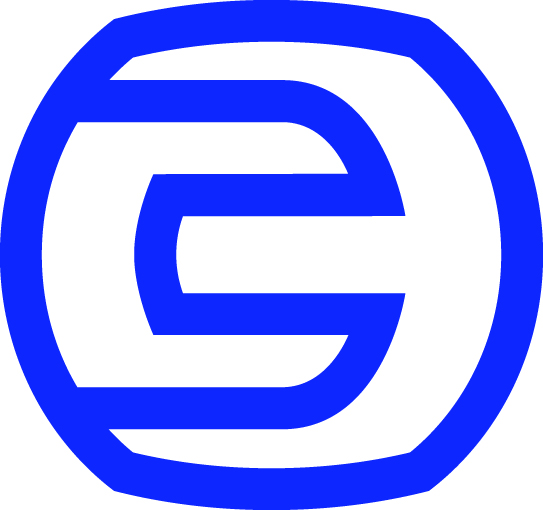 ЗАО «ГК «Электрощит» - ТМ Самара»Телефон: +7 (846) 2-777-444e-mail: sales@electroshield.ruОпросный листпо техническим параметрам вакуумных выключателей ВВУ-СЭЩ производстваЗАО «ГК «Электрощит» ТМ-Самара»1 Заказчик ___________________________________________________________________.наименование предприятия2 Наименование объекта _______________________________________________________.3 Тип выключателя ВВУ-СЭЩ-П9-6-20/1000 УХЛ 5.1 (пружинно-моторный привод)4 Исполнение выключателя.5 Количество выключателей ________ шт.6 Тип заменяемого выключателя _________________________________________________.	7 Оперативное напряжение питания цепей управления привода выключателя 100 В переменного тока частоты 50 Гц.8 Ток срабатывания расцепителей максимального тока 5 А. 9 Напряжение питания электромагнита устройства отключения минимального напряжения 100  В переменного тока частоты 50 Гц.10 Штепсельный разъем типа HAN 72DD (72 цепи), конструктивное исполнение разъема -угловое. 11 Дополнительные требования ___________________________________________________.12 Доставка:	   самовывоз _________________________________    доставка поставщика_________________________________Должность, Ф.И.О., контактный телефон лица, ответственного за заказДата__________________					 Подпись________________Обозначение выключателяМежполюсное расстояние верхних контактов выключателяБлок утечки, вал короткозамыкателяБлок-контакты аварийной сигнализацииТип КРУОтметить нужный вариант любым знаком.ВВУ-СЭЩ-П9-6-20/1000 УХЛ5.1-01170ммнетобычныеКРУРН-6ВВУ-СЭЩ-П9-6-20/1000 УХЛ5.1-02170мместьобычныеКРУРН-6ВВУ-СЭЩ-П9-6-20/1000 УХЛ5.1-03135ммнетэкранированныеКРУВ-6ВВУ-СЭЩ-П9-6-20/1000 УХЛ5.1-04135мместьэкранированныеКРУВ-6